Section 7: CERTIFICATION OF ORGANIZATION OFFICIALSection 8: APPLICATION PROCESS SURVEYSurvey QuestionsThe following questions are intended to help us improve our application process. Please indicate your agreement/disagreement with the following statements. Your responses will not impact the evaluation of your application in any way.1: Strongly Disagree2: Disagree3: Neither Agree nor Disagree4: Agree5: Strongly AgreeEnergy Efficiency and Solar GrantsEnergy Efficiency ApplicationGeneral InformationEnergy Efficiency and Solar GrantsEnergy Efficiency ApplicationGeneral InformationEnergy Efficiency and Solar GrantsEnergy Efficiency ApplicationGeneral InformationEnergy Efficiency and Solar GrantsEnergy Efficiency ApplicationGeneral InformationEnergy Efficiency and Solar GrantsEnergy Efficiency ApplicationGeneral InformationEnergy Efficiency and Solar GrantsEnergy Efficiency ApplicationGeneral InformationEnergy Efficiency and Solar GrantsEnergy Efficiency ApplicationGeneral InformationEnergy Efficiency and Solar GrantsEnergy Efficiency ApplicationGeneral InformationEnergy Efficiency and Solar GrantsEnergy Efficiency ApplicationGeneral InformationEnergy Efficiency and Solar GrantsEnergy Efficiency ApplicationGeneral InformationEnergy Efficiency and Solar GrantsEnergy Efficiency ApplicationGeneral InformationEnergy Efficiency and Solar GrantsEnergy Efficiency ApplicationGeneral InformationEnergy Efficiency and Solar GrantsEnergy Efficiency ApplicationGeneral InformationEnergy Efficiency and Solar GrantsEnergy Efficiency ApplicationGeneral InformationDirections: Please complete the form on this table. Cells will expand to accommodate longer responses.Questions regarding the application process may be emailed to energy_policy@commerce.wa.gov. 
Save the document with this file name structure:<Name of Submitting Entity>_EE&S_EE APP
Print Section 7, “Certification of Organization Official”, then read, sign, scan, and save as:<Name of Submitting Entity>_EE&S_EE CERT ORG 
Upon the completion of steps 1 – 3, email the following to: energy_policy@commerce.wa.gov Please make the subject line:  <Name of Submitting Entity>_EE&S_EE APP PKGApplication FormCertification of Organization OfficialRequired AttachmentsThe Application must be received by 5:00 PM (PST) on Friday, November 16, 2018. Successful Applicants will be notified by close of business January 4, 2019.Directions: Please complete the form on this table. Cells will expand to accommodate longer responses.Questions regarding the application process may be emailed to energy_policy@commerce.wa.gov. 
Save the document with this file name structure:<Name of Submitting Entity>_EE&S_EE APP
Print Section 7, “Certification of Organization Official”, then read, sign, scan, and save as:<Name of Submitting Entity>_EE&S_EE CERT ORG 
Upon the completion of steps 1 – 3, email the following to: energy_policy@commerce.wa.gov Please make the subject line:  <Name of Submitting Entity>_EE&S_EE APP PKGApplication FormCertification of Organization OfficialRequired AttachmentsThe Application must be received by 5:00 PM (PST) on Friday, November 16, 2018. Successful Applicants will be notified by close of business January 4, 2019.Directions: Please complete the form on this table. Cells will expand to accommodate longer responses.Questions regarding the application process may be emailed to energy_policy@commerce.wa.gov. 
Save the document with this file name structure:<Name of Submitting Entity>_EE&S_EE APP
Print Section 7, “Certification of Organization Official”, then read, sign, scan, and save as:<Name of Submitting Entity>_EE&S_EE CERT ORG 
Upon the completion of steps 1 – 3, email the following to: energy_policy@commerce.wa.gov Please make the subject line:  <Name of Submitting Entity>_EE&S_EE APP PKGApplication FormCertification of Organization OfficialRequired AttachmentsThe Application must be received by 5:00 PM (PST) on Friday, November 16, 2018. Successful Applicants will be notified by close of business January 4, 2019.Directions: Please complete the form on this table. Cells will expand to accommodate longer responses.Questions regarding the application process may be emailed to energy_policy@commerce.wa.gov. 
Save the document with this file name structure:<Name of Submitting Entity>_EE&S_EE APP
Print Section 7, “Certification of Organization Official”, then read, sign, scan, and save as:<Name of Submitting Entity>_EE&S_EE CERT ORG 
Upon the completion of steps 1 – 3, email the following to: energy_policy@commerce.wa.gov Please make the subject line:  <Name of Submitting Entity>_EE&S_EE APP PKGApplication FormCertification of Organization OfficialRequired AttachmentsThe Application must be received by 5:00 PM (PST) on Friday, November 16, 2018. Successful Applicants will be notified by close of business January 4, 2019.Directions: Please complete the form on this table. Cells will expand to accommodate longer responses.Questions regarding the application process may be emailed to energy_policy@commerce.wa.gov. 
Save the document with this file name structure:<Name of Submitting Entity>_EE&S_EE APP
Print Section 7, “Certification of Organization Official”, then read, sign, scan, and save as:<Name of Submitting Entity>_EE&S_EE CERT ORG 
Upon the completion of steps 1 – 3, email the following to: energy_policy@commerce.wa.gov Please make the subject line:  <Name of Submitting Entity>_EE&S_EE APP PKGApplication FormCertification of Organization OfficialRequired AttachmentsThe Application must be received by 5:00 PM (PST) on Friday, November 16, 2018. Successful Applicants will be notified by close of business January 4, 2019.Directions: Please complete the form on this table. Cells will expand to accommodate longer responses.Questions regarding the application process may be emailed to energy_policy@commerce.wa.gov. 
Save the document with this file name structure:<Name of Submitting Entity>_EE&S_EE APP
Print Section 7, “Certification of Organization Official”, then read, sign, scan, and save as:<Name of Submitting Entity>_EE&S_EE CERT ORG 
Upon the completion of steps 1 – 3, email the following to: energy_policy@commerce.wa.gov Please make the subject line:  <Name of Submitting Entity>_EE&S_EE APP PKGApplication FormCertification of Organization OfficialRequired AttachmentsThe Application must be received by 5:00 PM (PST) on Friday, November 16, 2018. Successful Applicants will be notified by close of business January 4, 2019.Directions: Please complete the form on this table. Cells will expand to accommodate longer responses.Questions regarding the application process may be emailed to energy_policy@commerce.wa.gov. 
Save the document with this file name structure:<Name of Submitting Entity>_EE&S_EE APP
Print Section 7, “Certification of Organization Official”, then read, sign, scan, and save as:<Name of Submitting Entity>_EE&S_EE CERT ORG 
Upon the completion of steps 1 – 3, email the following to: energy_policy@commerce.wa.gov Please make the subject line:  <Name of Submitting Entity>_EE&S_EE APP PKGApplication FormCertification of Organization OfficialRequired AttachmentsThe Application must be received by 5:00 PM (PST) on Friday, November 16, 2018. Successful Applicants will be notified by close of business January 4, 2019.Directions: Please complete the form on this table. Cells will expand to accommodate longer responses.Questions regarding the application process may be emailed to energy_policy@commerce.wa.gov. 
Save the document with this file name structure:<Name of Submitting Entity>_EE&S_EE APP
Print Section 7, “Certification of Organization Official”, then read, sign, scan, and save as:<Name of Submitting Entity>_EE&S_EE CERT ORG 
Upon the completion of steps 1 – 3, email the following to: energy_policy@commerce.wa.gov Please make the subject line:  <Name of Submitting Entity>_EE&S_EE APP PKGApplication FormCertification of Organization OfficialRequired AttachmentsThe Application must be received by 5:00 PM (PST) on Friday, November 16, 2018. Successful Applicants will be notified by close of business January 4, 2019.Directions: Please complete the form on this table. Cells will expand to accommodate longer responses.Questions regarding the application process may be emailed to energy_policy@commerce.wa.gov. 
Save the document with this file name structure:<Name of Submitting Entity>_EE&S_EE APP
Print Section 7, “Certification of Organization Official”, then read, sign, scan, and save as:<Name of Submitting Entity>_EE&S_EE CERT ORG 
Upon the completion of steps 1 – 3, email the following to: energy_policy@commerce.wa.gov Please make the subject line:  <Name of Submitting Entity>_EE&S_EE APP PKGApplication FormCertification of Organization OfficialRequired AttachmentsThe Application must be received by 5:00 PM (PST) on Friday, November 16, 2018. Successful Applicants will be notified by close of business January 4, 2019.Directions: Please complete the form on this table. Cells will expand to accommodate longer responses.Questions regarding the application process may be emailed to energy_policy@commerce.wa.gov. 
Save the document with this file name structure:<Name of Submitting Entity>_EE&S_EE APP
Print Section 7, “Certification of Organization Official”, then read, sign, scan, and save as:<Name of Submitting Entity>_EE&S_EE CERT ORG 
Upon the completion of steps 1 – 3, email the following to: energy_policy@commerce.wa.gov Please make the subject line:  <Name of Submitting Entity>_EE&S_EE APP PKGApplication FormCertification of Organization OfficialRequired AttachmentsThe Application must be received by 5:00 PM (PST) on Friday, November 16, 2018. Successful Applicants will be notified by close of business January 4, 2019.Directions: Please complete the form on this table. Cells will expand to accommodate longer responses.Questions regarding the application process may be emailed to energy_policy@commerce.wa.gov. 
Save the document with this file name structure:<Name of Submitting Entity>_EE&S_EE APP
Print Section 7, “Certification of Organization Official”, then read, sign, scan, and save as:<Name of Submitting Entity>_EE&S_EE CERT ORG 
Upon the completion of steps 1 – 3, email the following to: energy_policy@commerce.wa.gov Please make the subject line:  <Name of Submitting Entity>_EE&S_EE APP PKGApplication FormCertification of Organization OfficialRequired AttachmentsThe Application must be received by 5:00 PM (PST) on Friday, November 16, 2018. Successful Applicants will be notified by close of business January 4, 2019.Directions: Please complete the form on this table. Cells will expand to accommodate longer responses.Questions regarding the application process may be emailed to energy_policy@commerce.wa.gov. 
Save the document with this file name structure:<Name of Submitting Entity>_EE&S_EE APP
Print Section 7, “Certification of Organization Official”, then read, sign, scan, and save as:<Name of Submitting Entity>_EE&S_EE CERT ORG 
Upon the completion of steps 1 – 3, email the following to: energy_policy@commerce.wa.gov Please make the subject line:  <Name of Submitting Entity>_EE&S_EE APP PKGApplication FormCertification of Organization OfficialRequired AttachmentsThe Application must be received by 5:00 PM (PST) on Friday, November 16, 2018. Successful Applicants will be notified by close of business January 4, 2019.Directions: Please complete the form on this table. Cells will expand to accommodate longer responses.Questions regarding the application process may be emailed to energy_policy@commerce.wa.gov. 
Save the document with this file name structure:<Name of Submitting Entity>_EE&S_EE APP
Print Section 7, “Certification of Organization Official”, then read, sign, scan, and save as:<Name of Submitting Entity>_EE&S_EE CERT ORG 
Upon the completion of steps 1 – 3, email the following to: energy_policy@commerce.wa.gov Please make the subject line:  <Name of Submitting Entity>_EE&S_EE APP PKGApplication FormCertification of Organization OfficialRequired AttachmentsThe Application must be received by 5:00 PM (PST) on Friday, November 16, 2018. Successful Applicants will be notified by close of business January 4, 2019.Directions: Please complete the form on this table. Cells will expand to accommodate longer responses.Questions regarding the application process may be emailed to energy_policy@commerce.wa.gov. 
Save the document with this file name structure:<Name of Submitting Entity>_EE&S_EE APP
Print Section 7, “Certification of Organization Official”, then read, sign, scan, and save as:<Name of Submitting Entity>_EE&S_EE CERT ORG 
Upon the completion of steps 1 – 3, email the following to: energy_policy@commerce.wa.gov Please make the subject line:  <Name of Submitting Entity>_EE&S_EE APP PKGApplication FormCertification of Organization OfficialRequired AttachmentsThe Application must be received by 5:00 PM (PST) on Friday, November 16, 2018. Successful Applicants will be notified by close of business January 4, 2019.Section 1: Applicant InformationSection 1: Applicant InformationSection 1: Applicant InformationSection 1: Applicant InformationSection 1: Applicant InformationSection 1: Applicant InformationSection 1: Applicant InformationSection 1: Applicant InformationSection 1: Applicant InformationSection 1: Applicant InformationSection 1: Applicant InformationSection 1: Applicant InformationSection 1: Applicant InformationSection 1: Applicant Information1.01Organization Name:Organization Name:Organization Name:Organization Name:1.02Organization Mailing Address:Organization Mailing Address:Organization Mailing Address:Organization Mailing Address:1.03Organization Website:Organization Website:Organization Website:Organization Website:Organization Website:1.04Email #1:Email #2:Email #2:Email #2:Email #2:1.05Phone #1:Phone #2:Phone #2:Phone #2:Phone #2:1.06Organization Official’s Name:Organization Official’s Name:Organization Official’s Name:Organization Official’s Name:Organization Official’s Name:1.07Official’s Title:Official’s Title:Official’s Title:Official’s Title:Official’s Title:1.08Email:Phone:Phone:Phone:Phone:1.09The applicant is which of the following:The applicant is which of the following:The applicant is which of the following:The applicant is which of the following:The applicant is which of the following:The applicant is which of the following:The applicant is which of the following:The applicant is which of the following:The applicant is which of the following:The applicant is which of the following:The applicant is which of the following:The applicant is which of the following:The applicant is which of the following:1.09 Small City or Town (with a population of 5,000 or less as defined here: https://www.ofm.wa.gov/washington-data-research/population-demographics/population-estimates/april-1-official-population-estimates/april-1-population-estimates-program-information)                                                                                                                           Small City or Town (with a population of 5,000 or less as defined here: https://www.ofm.wa.gov/washington-data-research/population-demographics/population-estimates/april-1-official-population-estimates/april-1-population-estimates-program-information)                                                                                                                           Small City or Town (with a population of 5,000 or less as defined here: https://www.ofm.wa.gov/washington-data-research/population-demographics/population-estimates/april-1-official-population-estimates/april-1-population-estimates-program-information)                                                                                                                           Small City or Town (with a population of 5,000 or less as defined here: https://www.ofm.wa.gov/washington-data-research/population-demographics/population-estimates/april-1-official-population-estimates/april-1-population-estimates-program-information)                                                                                                                           Small City or Town (with a population of 5,000 or less as defined here: https://www.ofm.wa.gov/washington-data-research/population-demographics/population-estimates/april-1-official-population-estimates/april-1-population-estimates-program-information)                                                                                                                           Small City or Town (with a population of 5,000 or less as defined here: https://www.ofm.wa.gov/washington-data-research/population-demographics/population-estimates/april-1-official-population-estimates/april-1-population-estimates-program-information)                                                                                                                           Small City or Town (with a population of 5,000 or less as defined here: https://www.ofm.wa.gov/washington-data-research/population-demographics/population-estimates/april-1-official-population-estimates/april-1-population-estimates-program-information)                                                                                                                           Small City or Town (with a population of 5,000 or less as defined here: https://www.ofm.wa.gov/washington-data-research/population-demographics/population-estimates/april-1-official-population-estimates/april-1-population-estimates-program-information)                                                                                                                           Small City or Town (with a population of 5,000 or less as defined here: https://www.ofm.wa.gov/washington-data-research/population-demographics/population-estimates/april-1-official-population-estimates/april-1-population-estimates-program-information)                                                                                                                           Small City or Town (with a population of 5,000 or less as defined here: https://www.ofm.wa.gov/washington-data-research/population-demographics/population-estimates/april-1-official-population-estimates/april-1-population-estimates-program-information)                                                                                                                           Small City or Town (with a population of 5,000 or less as defined here: https://www.ofm.wa.gov/washington-data-research/population-demographics/population-estimates/april-1-official-population-estimates/april-1-population-estimates-program-information)                                                                                                                           Small City or Town (with a population of 5,000 or less as defined here: https://www.ofm.wa.gov/washington-data-research/population-demographics/population-estimates/april-1-official-population-estimates/april-1-population-estimates-program-information)                                                                                                                           Small City or Town (with a population of 5,000 or less as defined here: https://www.ofm.wa.gov/washington-data-research/population-demographics/population-estimates/april-1-official-population-estimates/april-1-population-estimates-program-information)                                                                                                                          1.09 Local Government Local Government Local Government Local Government Local Government Local Government Local Government Local Government Local Government Local Government Local Government Local Government Local Government1.09 State Agency      State Agency      State Agency      State Agency      State Agency      State Agency      State Agency      State Agency      State Agency      State Agency      State Agency      State Agency      State Agency     1.09 K-12 Public School District K-12 Public School District K-12 Public School District K-12 Public School District K-12 Public School District K-12 Public School District K-12 Public School District K-12 Public School District K-12 Public School District K-12 Public School District K-12 Public School District K-12 Public School District K-12 Public School District1.09 Public Higher Education Institution Public Higher Education Institution Public Higher Education Institution Public Higher Education Institution Public Higher Education Institution Public Higher Education Institution Public Higher Education Institution Public Higher Education Institution Public Higher Education Institution Public Higher Education Institution Public Higher Education Institution Public Higher Education Institution Public Higher Education Institution1.10Statewide Vendor Number (SWV)Statewide Vendor Number (SWV)Statewide Vendor Number (SWV)Statewide Vendor Number (SWV)Statewide Vendor Number (SWV)Statewide Vendor Number (SWV)Statewide Vendor Number (SWV)Statewide Vendor Number (SWV)Statewide Vendor Number (SWV)1.10Applicant Universal Business Identifier (UBI)Applicant Universal Business Identifier (UBI)Applicant Universal Business Identifier (UBI)Applicant Universal Business Identifier (UBI)Applicant Universal Business Identifier (UBI)Applicant Universal Business Identifier (UBI)Applicant Universal Business Identifier (UBI)Applicant Universal Business Identifier (UBI)Applicant Universal Business Identifier (UBI)1.10Applicant Tax Identification Number (TIN)Applicant Tax Identification Number (TIN)Applicant Tax Identification Number (TIN)Applicant Tax Identification Number (TIN)Applicant Tax Identification Number (TIN)Applicant Tax Identification Number (TIN)Applicant Tax Identification Number (TIN)Applicant Tax Identification Number (TIN)Applicant Tax Identification Number (TIN)1.10Applicant DUNS # (https://fedgov.dnb.com/webform/pages/CCRSearch.jsp)Applicant DUNS # (https://fedgov.dnb.com/webform/pages/CCRSearch.jsp)Applicant DUNS # (https://fedgov.dnb.com/webform/pages/CCRSearch.jsp)Applicant DUNS # (https://fedgov.dnb.com/webform/pages/CCRSearch.jsp)Applicant DUNS # (https://fedgov.dnb.com/webform/pages/CCRSearch.jsp)Applicant DUNS # (https://fedgov.dnb.com/webform/pages/CCRSearch.jsp)Applicant DUNS # (https://fedgov.dnb.com/webform/pages/CCRSearch.jsp)Applicant DUNS # (https://fedgov.dnb.com/webform/pages/CCRSearch.jsp)Applicant DUNS # (https://fedgov.dnb.com/webform/pages/CCRSearch.jsp)1.11Greenhouse Gas Reduction Plans effective dates (See www.ofm.wa.gov):Greenhouse Gas Reduction Plans effective dates (See www.ofm.wa.gov):Greenhouse Gas Reduction Plans effective dates (See www.ofm.wa.gov):Greenhouse Gas Reduction Plans effective dates (See www.ofm.wa.gov):Start: Start: Start: Start: Start: End: End: End: End: Section 2: Contractor InformationSection 2: Contractor InformationSection 2: Contractor InformationSection 2: Contractor InformationSection 2: Contractor InformationSection 2: Contractor InformationSection 2: Contractor InformationSection 2: Contractor InformationSection 2: Contractor InformationSection 2: Contractor InformationSection 2: Contractor InformationSection 2: Contractor InformationSection 2: Contractor InformationSection 2: Contractor Information2.01Prime Contractor Company:Prime Contractor Company:Prime Contractor Company:Prime Contractor Company:Prime Contractor Company:2.02Prime Contractor Contact:Prime Contractor Contact:Prime Contractor Contact:Prime Contractor Contact:Prime Contractor Contact:2.03Email:Phone:Phone:Phone:Phone:Phone:2.04Does the applicant have an Interagency Agreement with the Department of Enterprise Services (DES) for Energy Saving Performance Contracting (ESPC)?Does the applicant have an Interagency Agreement with the Department of Enterprise Services (DES) for Energy Saving Performance Contracting (ESPC)?Does the applicant have an Interagency Agreement with the Department of Enterprise Services (DES) for Energy Saving Performance Contracting (ESPC)?Does the applicant have an Interagency Agreement with the Department of Enterprise Services (DES) for Energy Saving Performance Contracting (ESPC)?Does the applicant have an Interagency Agreement with the Department of Enterprise Services (DES) for Energy Saving Performance Contracting (ESPC)?Does the applicant have an Interagency Agreement with the Department of Enterprise Services (DES) for Energy Saving Performance Contracting (ESPC)?Does the applicant have an Interagency Agreement with the Department of Enterprise Services (DES) for Energy Saving Performance Contracting (ESPC)?Does the applicant have an Interagency Agreement with the Department of Enterprise Services (DES) for Energy Saving Performance Contracting (ESPC)?Does the applicant have an Interagency Agreement with the Department of Enterprise Services (DES) for Energy Saving Performance Contracting (ESPC)?Does the applicant have an Interagency Agreement with the Department of Enterprise Services (DES) for Energy Saving Performance Contracting (ESPC)?Does the applicant have an Interagency Agreement with the Department of Enterprise Services (DES) for Energy Saving Performance Contracting (ESPC)?Does the applicant have an Interagency Agreement with the Department of Enterprise Services (DES) for Energy Saving Performance Contracting (ESPC)?Does the applicant have an Interagency Agreement with the Department of Enterprise Services (DES) for Energy Saving Performance Contracting (ESPC)?2.04Yes      Yes      Yes      Yes      Yes      No      No      No      No      No      No      No      No      2.04If yes, include your current Interagency Agreement with DES.If yes, include your current Interagency Agreement with DES.If yes, include your current Interagency Agreement with DES.If yes, include your current Interagency Agreement with DES.If yes, include your current Interagency Agreement with DES.If yes, include your current Interagency Agreement with DES.If yes, include your current Interagency Agreement with DES.If yes, include your current Interagency Agreement with DES.If yes, include your current Interagency Agreement with DES.If yes, include your current Interagency Agreement with DES.If yes, include your current Interagency Agreement with DES.If yes, include your current Interagency Agreement with DES.If yes, include your current Interagency Agreement with DES.2.04If you are working with DES, have they reviewed the Energy Service Proposal?If you are working with DES, have they reviewed the Energy Service Proposal?If you are working with DES, have they reviewed the Energy Service Proposal?If you are working with DES, have they reviewed the Energy Service Proposal?If you are working with DES, have they reviewed the Energy Service Proposal?If you are working with DES, have they reviewed the Energy Service Proposal?If you are working with DES, have they reviewed the Energy Service Proposal?If you are working with DES, have they reviewed the Energy Service Proposal?If you are working with DES, have they reviewed the Energy Service Proposal?If you are working with DES, have they reviewed the Energy Service Proposal?If you are working with DES, have they reviewed the Energy Service Proposal?If you are working with DES, have they reviewed the Energy Service Proposal?If you are working with DES, have they reviewed the Energy Service Proposal?2.04Yes      Yes      Yes      No      No      No      No      N/A      N/A      N/A      N/A      N/A      N/A      2.05Does the applicant currently have a contract directly with an energy services company (ESCO)?Does the applicant currently have a contract directly with an energy services company (ESCO)?Does the applicant currently have a contract directly with an energy services company (ESCO)?Does the applicant currently have a contract directly with an energy services company (ESCO)?Does the applicant currently have a contract directly with an energy services company (ESCO)?Does the applicant currently have a contract directly with an energy services company (ESCO)?Does the applicant currently have a contract directly with an energy services company (ESCO)?Does the applicant currently have a contract directly with an energy services company (ESCO)?Does the applicant currently have a contract directly with an energy services company (ESCO)?Does the applicant currently have a contract directly with an energy services company (ESCO)?Does the applicant currently have a contract directly with an energy services company (ESCO)?Does the applicant currently have a contract directly with an energy services company (ESCO)?Does the applicant currently have a contract directly with an energy services company (ESCO)?2.05Yes      Yes      Yes      Yes      Yes      No      No      No      No      No      No      No      No      2.05If yes, include the Request for Proposal that was used to select your ESCO.If yes, include the Request for Proposal that was used to select your ESCO.If yes, include the Request for Proposal that was used to select your ESCO.If yes, include the Request for Proposal that was used to select your ESCO.If yes, include the Request for Proposal that was used to select your ESCO.If yes, include the Request for Proposal that was used to select your ESCO.If yes, include the Request for Proposal that was used to select your ESCO.If yes, include the Request for Proposal that was used to select your ESCO.If yes, include the Request for Proposal that was used to select your ESCO.If yes, include the Request for Proposal that was used to select your ESCO.If yes, include the Request for Proposal that was used to select your ESCO.If yes, include the Request for Proposal that was used to select your ESCO.If yes, include the Request for Proposal that was used to select your ESCO.2.05ESCO's guaranteed cost or maximum allowable construction cost:ESCO's guaranteed cost or maximum allowable construction cost:ESCO's guaranteed cost or maximum allowable construction cost:ESCO's guaranteed cost or maximum allowable construction cost:ESCO's guaranteed cost or maximum allowable construction cost:2.06Does the applicant currently have a contract with a licensed engineer/certified energy manager?Does the applicant currently have a contract with a licensed engineer/certified energy manager?Does the applicant currently have a contract with a licensed engineer/certified energy manager?Does the applicant currently have a contract with a licensed engineer/certified energy manager?Does the applicant currently have a contract with a licensed engineer/certified energy manager?Does the applicant currently have a contract with a licensed engineer/certified energy manager?Does the applicant currently have a contract with a licensed engineer/certified energy manager?Does the applicant currently have a contract with a licensed engineer/certified energy manager?Does the applicant currently have a contract with a licensed engineer/certified energy manager?Does the applicant currently have a contract with a licensed engineer/certified energy manager?Does the applicant currently have a contract with a licensed engineer/certified energy manager?Does the applicant currently have a contract with a licensed engineer/certified energy manager?Does the applicant currently have a contract with a licensed engineer/certified energy manager?2.06Yes      Yes      Yes      Yes      Yes      No      No      No      No      No      No      No      No      2.06If yes, include the Request for Qualifications that was used to select the licensed engineer/ certified energy manager.If yes, include the Request for Qualifications that was used to select the licensed engineer/ certified energy manager.If yes, include the Request for Qualifications that was used to select the licensed engineer/ certified energy manager.If yes, include the Request for Qualifications that was used to select the licensed engineer/ certified energy manager.If yes, include the Request for Qualifications that was used to select the licensed engineer/ certified energy manager.If yes, include the Request for Qualifications that was used to select the licensed engineer/ certified energy manager.If yes, include the Request for Qualifications that was used to select the licensed engineer/ certified energy manager.If yes, include the Request for Qualifications that was used to select the licensed engineer/ certified energy manager.If yes, include the Request for Qualifications that was used to select the licensed engineer/ certified energy manager.If yes, include the Request for Qualifications that was used to select the licensed engineer/ certified energy manager.If yes, include the Request for Qualifications that was used to select the licensed engineer/ certified energy manager.If yes, include the Request for Qualifications that was used to select the licensed engineer/ certified energy manager.If yes, include the Request for Qualifications that was used to select the licensed engineer/ certified energy manager.2.07Date the final Energy Services Proposal or equivalent was completed. (MM/DD/YYYY)Date the final Energy Services Proposal or equivalent was completed. (MM/DD/YYYY)Date the final Energy Services Proposal or equivalent was completed. (MM/DD/YYYY)Date the final Energy Services Proposal or equivalent was completed. (MM/DD/YYYY)Date the final Energy Services Proposal or equivalent was completed. (MM/DD/YYYY)Section 3: Project InformationSection 3: Project InformationSection 3: Project InformationSection 3: Project InformationSection 3: Project InformationSection 3: Project InformationSection 3: Project InformationSection 3: Project InformationSection 3: Project InformationSection 3: Project InformationSection 3: Project InformationSection 3: Project InformationSection 3: Project InformationSection 3: Project Information3.01Project Title:Project Title:Project Title:Project Title:Project Title:3.02Estimated project completion date (MM/DD/YYYY)Estimated project completion date (MM/DD/YYYY)Estimated project completion date (MM/DD/YYYY)Estimated project completion date (MM/DD/YYYY)Estimated project completion date (MM/DD/YYYY)3.03Project Physical Address:Project Physical Address:Project Physical Address:Project Physical Address:Project Physical Address:3.04Project Contact Name:Project Contact Name:Project Contact Name:Project Contact Name:Project Contact Name:3.04Email:Phone:Phone:Phone:Phone:3.05State Legislative District (number)State Legislative District (number)State Legislative District (number)State Legislative District (number)State Legislative District (number)3.06Expected construction start date (MM/DD/YYYY)Expected construction start date (MM/DD/YYYY)Expected construction start date (MM/DD/YYYY)Expected construction start date (MM/DD/YYYY)Expected construction start date (MM/DD/YYYY)3.07Historic Preservation: Does this project impact building(s) over 50-years old and/or proposes ground altering activities?Historic Preservation: Does this project impact building(s) over 50-years old and/or proposes ground altering activities?Historic Preservation: Does this project impact building(s) over 50-years old and/or proposes ground altering activities?Historic Preservation: Does this project impact building(s) over 50-years old and/or proposes ground altering activities?Historic Preservation: Does this project impact building(s) over 50-years old and/or proposes ground altering activities?Historic Preservation: Does this project impact building(s) over 50-years old and/or proposes ground altering activities?Historic Preservation: Does this project impact building(s) over 50-years old and/or proposes ground altering activities?Historic Preservation: Does this project impact building(s) over 50-years old and/or proposes ground altering activities?Historic Preservation: Does this project impact building(s) over 50-years old and/or proposes ground altering activities?Historic Preservation: Does this project impact building(s) over 50-years old and/or proposes ground altering activities?Historic Preservation: Does this project impact building(s) over 50-years old and/or proposes ground altering activities?Historic Preservation: Does this project impact building(s) over 50-years old and/or proposes ground altering activities?Historic Preservation: Does this project impact building(s) over 50-years old and/or proposes ground altering activities?3.07Yes      Yes      Yes      Yes      Yes      No      No      No      No      No      No      No      No      3.07If yes, include documentation consistent with Governors Executive Order 05-05. https://dahp.wa.gov/project-reviewIf yes, include documentation consistent with Governors Executive Order 05-05. https://dahp.wa.gov/project-reviewIf yes, include documentation consistent with Governors Executive Order 05-05. https://dahp.wa.gov/project-reviewIf yes, include documentation consistent with Governors Executive Order 05-05. https://dahp.wa.gov/project-reviewIf yes, include documentation consistent with Governors Executive Order 05-05. https://dahp.wa.gov/project-reviewIf yes, include documentation consistent with Governors Executive Order 05-05. https://dahp.wa.gov/project-reviewIf yes, include documentation consistent with Governors Executive Order 05-05. https://dahp.wa.gov/project-reviewIf yes, include documentation consistent with Governors Executive Order 05-05. https://dahp.wa.gov/project-reviewIf yes, include documentation consistent with Governors Executive Order 05-05. https://dahp.wa.gov/project-reviewIf yes, include documentation consistent with Governors Executive Order 05-05. https://dahp.wa.gov/project-reviewIf yes, include documentation consistent with Governors Executive Order 05-05. https://dahp.wa.gov/project-reviewIf yes, include documentation consistent with Governors Executive Order 05-05. https://dahp.wa.gov/project-reviewIf yes, include documentation consistent with Governors Executive Order 05-05. https://dahp.wa.gov/project-review3.08Building square footage impacted by project:Building square footage impacted by project:Building square footage impacted by project:Building square footage impacted by project:Building square footage impacted by project:Continues on page 3Continues on page 3Continues on page 3Continues on page 3Continues on page 3Continues on page 3Continues on page 3Continues on page 3Continues on page 3Continues on page 3Continues on page 3Continues on page 3Continues on page 3Continues on page 33.09What will this project include (select all that apply)What will this project include (select all that apply)What will this project include (select all that apply)What will this project include (select all that apply)What will this project include (select all that apply)What will this project include (select all that apply)What will this project include (select all that apply)What will this project include (select all that apply)What will this project include (select all that apply)What will this project include (select all that apply)What will this project include (select all that apply)What will this project include (select all that apply)What will this project include (select all that apply)3.09 Municipal Street Lighting Municipal Street Lighting Municipal Street Lighting Municipal Street Lighting Municipal Street Lighting Municipal Street Lighting Municipal Street Lighting Municipal Street Lighting Municipal Street Lighting Municipal Street Lighting Municipal Street Lighting Municipal Street Lighting Municipal Street Lighting3.09 School - Lighting with PCB mitigation School - Lighting with PCB mitigation School - Lighting with PCB mitigation School - Lighting with PCB mitigation School - Lighting with PCB mitigation School - Lighting with PCB mitigation School - Lighting with PCB mitigation School - Lighting with PCB mitigation School - Lighting with PCB mitigation School - Lighting with PCB mitigation School - Lighting with PCB mitigation School - Lighting with PCB mitigation School - Lighting with PCB mitigation3.09 School - Outdated heating systems that use oil or propane School - Outdated heating systems that use oil or propane School - Outdated heating systems that use oil or propane School - Outdated heating systems that use oil or propane School - Outdated heating systems that use oil or propane School - Outdated heating systems that use oil or propane School - Outdated heating systems that use oil or propane School - Outdated heating systems that use oil or propane School - Outdated heating systems that use oil or propane School - Outdated heating systems that use oil or propane School - Outdated heating systems that use oil or propane School - Outdated heating systems that use oil or propane School - Outdated heating systems that use oil or propane3.09 Building Envelop Building Envelop Building Envelop Building Envelop Building Envelop Building Envelop Building Envelop Building Envelop Building Envelop Building Envelop Building Envelop Building Envelop Building Envelop3.09 Building Mechanical Building Mechanical Building Mechanical Building Mechanical Building Mechanical Building Mechanical Building Mechanical Building Mechanical3.09 Building Service Water Heating Building Service Water Heating Building Service Water Heating Building Service Water Heating Building Service Water Heating Building Service Water Heating Building Service Water Heating Building Service Water Heating Building Service Water Heating Building Service Water Heating Building Service Water Heating Building Service Water Heating Building Service Water Heating3.09 Building Interior Lighting Building Interior Lighting Building Interior Lighting Building Interior Lighting Building Interior Lighting Building Interior Lighting Building Interior Lighting Building Interior Lighting Building Interior Lighting Building Interior Lighting Building Interior Lighting Building Interior Lighting Building Interior Lighting3.09 Building Exterior or Parking Lighting Building Exterior or Parking Lighting Building Exterior or Parking Lighting Building Exterior or Parking Lighting Building Exterior or Parking Lighting Building Exterior or Parking Lighting Building Exterior or Parking Lighting Building Exterior or Parking Lighting Building Exterior or Parking Lighting Building Exterior or Parking Lighting Building Exterior or Parking Lighting Building Exterior or Parking Lighting Building Exterior or Parking Lighting3.09 Plug load control Plug load control Plug load control Plug load control Plug load control Plug load control Plug load control Plug load control Plug load control Plug load control Plug load control Plug load control Plug load control3.09 Refrigeration Refrigeration Refrigeration Refrigeration Refrigeration Refrigeration Refrigeration Refrigeration Refrigeration Refrigeration Refrigeration Refrigeration Refrigeration3.09 Commissioning Commissioning Commissioning Commissioning Commissioning Commissioning Commissioning Commissioning Commissioning Commissioning Commissioning Commissioning Commissioning3.09 Process Energy Process Energy Process Energy Process Energy Process Energy Process Energy Process Energy Process Energy Process Energy Process Energy Process Energy Process Energy Process Energy3.09 Fuel Conversion Fuel Conversion Fuel Conversion Fuel Conversion Fuel Conversion Fuel Conversion Fuel Conversion Fuel Conversion Fuel Conversion Fuel Conversion Fuel Conversion Fuel Conversion Fuel Conversion3.09 Water Efficiency Water Efficiency Water Efficiency Water Efficiency Water Efficiency Water Efficiency Water Efficiency Water Efficiency Water Efficiency Water Efficiency Water Efficiency Water Efficiency Water Efficiency3.10For school lighting projects:  For school lighting projects:  For school lighting projects:  For school lighting projects:  For school lighting projects:  For school lighting projects:  For school lighting projects:  For school lighting projects:  For school lighting projects:  For school lighting projects:  For school lighting projects:  For school lighting projects:  For school lighting projects:  3.10How many fixtures are being replaced?How many fixtures are being replaced?How many fixtures are being replaced?How many fixtures are being replaced?How many fixtures are being replaced?3.10How many fixtures being replaced have PCBs?How many fixtures being replaced have PCBs?How many fixtures being replaced have PCBs?How many fixtures being replaced have PCBs?How many fixtures being replaced have PCBs?3.10Percentage of fixtures being placed that have PCBS:Percentage of fixtures being placed that have PCBS:Percentage of fixtures being placed that have PCBS:Percentage of fixtures being placed that have PCBS:Percentage of fixtures being placed that have PCBS:3.11Please provide a narrative of the project:Please provide a narrative of the project:Please provide a narrative of the project:Please provide a narrative of the project:Please provide a narrative of the project:Please provide a narrative of the project:Please provide a narrative of the project:Please provide a narrative of the project:Please provide a narrative of the project:Please provide a narrative of the project:Please provide a narrative of the project:Please provide a narrative of the project:Please provide a narrative of the project:3.11Section 4: Energy InformationSection 4: Energy InformationSection 4: Energy InformationSection 4: Energy InformationSection 4: Energy InformationSection 4: Energy InformationSection 4: Energy InformationSection 4: Energy InformationSection 4: Energy InformationSection 4: Energy InformationSection 4: Energy InformationSection 4: Energy InformationSection 4: Energy InformationSection 4: Energy Information4.01Energy Usage
Please provide energy cost data. Baseline: The annual average cost for the last three years. Projection: The projected annual cost after the improvements are completed. Attach additional pages if necessary.Energy Usage
Please provide energy cost data. Baseline: The annual average cost for the last three years. Projection: The projected annual cost after the improvements are completed. Attach additional pages if necessary.Energy Usage
Please provide energy cost data. Baseline: The annual average cost for the last three years. Projection: The projected annual cost after the improvements are completed. Attach additional pages if necessary.Energy Usage
Please provide energy cost data. Baseline: The annual average cost for the last three years. Projection: The projected annual cost after the improvements are completed. Attach additional pages if necessary.Energy Usage
Please provide energy cost data. Baseline: The annual average cost for the last three years. Projection: The projected annual cost after the improvements are completed. Attach additional pages if necessary.Energy Usage
Please provide energy cost data. Baseline: The annual average cost for the last three years. Projection: The projected annual cost after the improvements are completed. Attach additional pages if necessary.Energy Usage
Please provide energy cost data. Baseline: The annual average cost for the last three years. Projection: The projected annual cost after the improvements are completed. Attach additional pages if necessary.Energy Usage
Please provide energy cost data. Baseline: The annual average cost for the last three years. Projection: The projected annual cost after the improvements are completed. Attach additional pages if necessary.Energy Usage
Please provide energy cost data. Baseline: The annual average cost for the last three years. Projection: The projected annual cost after the improvements are completed. Attach additional pages if necessary.Energy Usage
Please provide energy cost data. Baseline: The annual average cost for the last three years. Projection: The projected annual cost after the improvements are completed. Attach additional pages if necessary.Energy Usage
Please provide energy cost data. Baseline: The annual average cost for the last three years. Projection: The projected annual cost after the improvements are completed. Attach additional pages if necessary.Energy Usage
Please provide energy cost data. Baseline: The annual average cost for the last three years. Projection: The projected annual cost after the improvements are completed. Attach additional pages if necessary.Energy Usage
Please provide energy cost data. Baseline: The annual average cost for the last three years. Projection: The projected annual cost after the improvements are completed. Attach additional pages if necessary.4.01ResourceResourceResourceBaselineBaselineBaselineBaselineProjectionProjectionProjectionProjectionProjectionProjection4.01Electricity (kWh)Electricity (kWh)Electricity (kWh)$ $ $ $ $$$$$$4.01Natural Gas (Therms)Natural Gas (Therms)Natural Gas (Therms)$ $ $ $ $$$$$$4.01Oil (Gallons)Oil (Gallons)Oil (Gallons)$ $ $ $ $$$$$$4.01Propane (Gallons)Propane (Gallons)Propane (Gallons)$ $ $ $ $$$$$$4.01Water (Gallons)Water (Gallons)Water (Gallons)$ $ $ $ $$$$$$4.01Other Energy Saved: Other Energy Saved: Other Energy Saved: $ $ $ $ $$$$$$4.01Other Operating Savings: Other Operating Savings: Other Operating Savings: $ $ $ $ $$$$$$Continues on page 4Continues on page 4Continues on page 4Continues on page 4Continues on page 4Continues on page 4Continues on page 4Continues on page 4Continues on page 4Continues on page 4Continues on page 4Continues on page 4Continues on page 4Continues on page 4Section 5: Funding InformationSection 5: Funding InformationSection 5: Funding InformationSection 5: Funding InformationSection 5: Funding InformationSection 5: Funding InformationSection 5: Funding InformationSection 5: Funding InformationSection 5: Funding InformationSection 5: Funding InformationSection 5: Funding InformationSection 5: Funding InformationSection 5: Funding InformationSection 5: Funding Information5.01Total project CostTotal project CostTotal project CostTotal project CostTotal project Cost5.02Dollar Amount of Funding Requested:Dollar Amount of Funding Requested:Dollar Amount of Funding Requested:Dollar Amount of Funding Requested:Dollar Amount of Funding Requested:5.02If the funding awarded is from a federal source, will the applicant accept the award and agree to comply with the additional federal requirements? If the funding awarded is from a federal source, will the applicant accept the award and agree to comply with the additional federal requirements? If the funding awarded is from a federal source, will the applicant accept the award and agree to comply with the additional federal requirements? If the funding awarded is from a federal source, will the applicant accept the award and agree to comply with the additional federal requirements? If the funding awarded is from a federal source, will the applicant accept the award and agree to comply with the additional federal requirements? If the funding awarded is from a federal source, will the applicant accept the award and agree to comply with the additional federal requirements? If the funding awarded is from a federal source, will the applicant accept the award and agree to comply with the additional federal requirements? If the funding awarded is from a federal source, will the applicant accept the award and agree to comply with the additional federal requirements? If the funding awarded is from a federal source, will the applicant accept the award and agree to comply with the additional federal requirements? If the funding awarded is from a federal source, will the applicant accept the award and agree to comply with the additional federal requirements? If the funding awarded is from a federal source, will the applicant accept the award and agree to comply with the additional federal requirements? If the funding awarded is from a federal source, will the applicant accept the award and agree to comply with the additional federal requirements? If the funding awarded is from a federal source, will the applicant accept the award and agree to comply with the additional federal requirements? 5.02Yes      Yes      Yes      Yes      Yes      No      No      No      No      No      No      No      No      5.03Other state funds Other state funds Other state funds Other state funds Other state funds Other state funds Other state funds Other state funds Other state funds Other state funds Other state funds Other state funds Other state funds 5.03Yes      Yes      Yes      Yes      Yes      No      No      No      No      No      No      No      No      5.04Total funded by the applicant:Total funded by the applicant:Total funded by the applicant:Total funded by the applicant:Total funded by the applicant:This is funding provided at a cost to the applicant. It may include loans to be paid back by the applicant. Grants and funding provided by other entities do not qualify. This amount must be consistant with the information provided in 4.07 below. This is funding provided at a cost to the applicant. It may include loans to be paid back by the applicant. Grants and funding provided by other entities do not qualify. This amount must be consistant with the information provided in 4.07 below. This is funding provided at a cost to the applicant. It may include loans to be paid back by the applicant. Grants and funding provided by other entities do not qualify. This amount must be consistant with the information provided in 4.07 below. This is funding provided at a cost to the applicant. It may include loans to be paid back by the applicant. Grants and funding provided by other entities do not qualify. This amount must be consistant with the information provided in 4.07 below. This is funding provided at a cost to the applicant. It may include loans to be paid back by the applicant. Grants and funding provided by other entities do not qualify. This amount must be consistant with the information provided in 4.07 below. This is funding provided at a cost to the applicant. It may include loans to be paid back by the applicant. Grants and funding provided by other entities do not qualify. This amount must be consistant with the information provided in 4.07 below. This is funding provided at a cost to the applicant. It may include loans to be paid back by the applicant. Grants and funding provided by other entities do not qualify. This amount must be consistant with the information provided in 4.07 below. This is funding provided at a cost to the applicant. It may include loans to be paid back by the applicant. Grants and funding provided by other entities do not qualify. This amount must be consistant with the information provided in 4.07 below. This is funding provided at a cost to the applicant. It may include loans to be paid back by the applicant. Grants and funding provided by other entities do not qualify. This amount must be consistant with the information provided in 4.07 below. This is funding provided at a cost to the applicant. It may include loans to be paid back by the applicant. Grants and funding provided by other entities do not qualify. This amount must be consistant with the information provided in 4.07 below. This is funding provided at a cost to the applicant. It may include loans to be paid back by the applicant. Grants and funding provided by other entities do not qualify. This amount must be consistant with the information provided in 4.07 below. This is funding provided at a cost to the applicant. It may include loans to be paid back by the applicant. Grants and funding provided by other entities do not qualify. This amount must be consistant with the information provided in 4.07 below. This is funding provided at a cost to the applicant. It may include loans to be paid back by the applicant. Grants and funding provided by other entities do not qualify. This amount must be consistant with the information provided in 4.07 below. 5.05Total anticipated rebates and incentives: Total anticipated rebates and incentives: Total anticipated rebates and incentives: Total anticipated rebates and incentives: Total anticipated rebates and incentives: 5.05This amount must include all post-completion incentives and rebates which the applicant anticipates receiving.This amount must be consistant with the information provided in 4.07 below and include the estimated lifetime amount of all tax credits, incentives, and rebates.This amount must include all post-completion incentives and rebates which the applicant anticipates receiving.This amount must be consistant with the information provided in 4.07 below and include the estimated lifetime amount of all tax credits, incentives, and rebates.This amount must include all post-completion incentives and rebates which the applicant anticipates receiving.This amount must be consistant with the information provided in 4.07 below and include the estimated lifetime amount of all tax credits, incentives, and rebates.This amount must include all post-completion incentives and rebates which the applicant anticipates receiving.This amount must be consistant with the information provided in 4.07 below and include the estimated lifetime amount of all tax credits, incentives, and rebates.This amount must include all post-completion incentives and rebates which the applicant anticipates receiving.This amount must be consistant with the information provided in 4.07 below and include the estimated lifetime amount of all tax credits, incentives, and rebates.This amount must include all post-completion incentives and rebates which the applicant anticipates receiving.This amount must be consistant with the information provided in 4.07 below and include the estimated lifetime amount of all tax credits, incentives, and rebates.This amount must include all post-completion incentives and rebates which the applicant anticipates receiving.This amount must be consistant with the information provided in 4.07 below and include the estimated lifetime amount of all tax credits, incentives, and rebates.This amount must include all post-completion incentives and rebates which the applicant anticipates receiving.This amount must be consistant with the information provided in 4.07 below and include the estimated lifetime amount of all tax credits, incentives, and rebates.This amount must include all post-completion incentives and rebates which the applicant anticipates receiving.This amount must be consistant with the information provided in 4.07 below and include the estimated lifetime amount of all tax credits, incentives, and rebates.This amount must include all post-completion incentives and rebates which the applicant anticipates receiving.This amount must be consistant with the information provided in 4.07 below and include the estimated lifetime amount of all tax credits, incentives, and rebates.This amount must include all post-completion incentives and rebates which the applicant anticipates receiving.This amount must be consistant with the information provided in 4.07 below and include the estimated lifetime amount of all tax credits, incentives, and rebates.This amount must include all post-completion incentives and rebates which the applicant anticipates receiving.This amount must be consistant with the information provided in 4.07 below and include the estimated lifetime amount of all tax credits, incentives, and rebates.This amount must include all post-completion incentives and rebates which the applicant anticipates receiving.This amount must be consistant with the information provided in 4.07 below and include the estimated lifetime amount of all tax credits, incentives, and rebates.5.06Total non-state funds committed to the project ($ number). Total non-state funds committed to the project ($ number). Total non-state funds committed to the project ($ number). Total non-state funds committed to the project ($ number). Total non-state funds committed to the project ($ number). 5.06If you answered “yes” to question 4.04, the lifetime value of the Incentive must be deducted from the non-state funds contributed.If you answered “yes” to question 4.04, the lifetime value of the Incentive must be deducted from the non-state funds contributed.If you answered “yes” to question 4.04, the lifetime value of the Incentive must be deducted from the non-state funds contributed.If you answered “yes” to question 4.04, the lifetime value of the Incentive must be deducted from the non-state funds contributed.If you answered “yes” to question 4.04, the lifetime value of the Incentive must be deducted from the non-state funds contributed.If you answered “yes” to question 4.04, the lifetime value of the Incentive must be deducted from the non-state funds contributed.If you answered “yes” to question 4.04, the lifetime value of the Incentive must be deducted from the non-state funds contributed.If you answered “yes” to question 4.04, the lifetime value of the Incentive must be deducted from the non-state funds contributed.If you answered “yes” to question 4.04, the lifetime value of the Incentive must be deducted from the non-state funds contributed.If you answered “yes” to question 4.04, the lifetime value of the Incentive must be deducted from the non-state funds contributed.If you answered “yes” to question 4.04, the lifetime value of the Incentive must be deducted from the non-state funds contributed.If you answered “yes” to question 4.04, the lifetime value of the Incentive must be deducted from the non-state funds contributed.If you answered “yes” to question 4.04, the lifetime value of the Incentive must be deducted from the non-state funds contributed.5.07Preliminary Sources of Funding
Please provide estimated sources of funding below. Include all rebates and incentives which the applicant will receive. Attach additional pages if necessary.Preliminary Sources of Funding
Please provide estimated sources of funding below. Include all rebates and incentives which the applicant will receive. Attach additional pages if necessary.Preliminary Sources of Funding
Please provide estimated sources of funding below. Include all rebates and incentives which the applicant will receive. Attach additional pages if necessary.Preliminary Sources of Funding
Please provide estimated sources of funding below. Include all rebates and incentives which the applicant will receive. Attach additional pages if necessary.Preliminary Sources of Funding
Please provide estimated sources of funding below. Include all rebates and incentives which the applicant will receive. Attach additional pages if necessary.Preliminary Sources of Funding
Please provide estimated sources of funding below. Include all rebates and incentives which the applicant will receive. Attach additional pages if necessary.Preliminary Sources of Funding
Please provide estimated sources of funding below. Include all rebates and incentives which the applicant will receive. Attach additional pages if necessary.Preliminary Sources of Funding
Please provide estimated sources of funding below. Include all rebates and incentives which the applicant will receive. Attach additional pages if necessary.Preliminary Sources of Funding
Please provide estimated sources of funding below. Include all rebates and incentives which the applicant will receive. Attach additional pages if necessary.Preliminary Sources of Funding
Please provide estimated sources of funding below. Include all rebates and incentives which the applicant will receive. Attach additional pages if necessary.Preliminary Sources of Funding
Please provide estimated sources of funding below. Include all rebates and incentives which the applicant will receive. Attach additional pages if necessary.Preliminary Sources of Funding
Please provide estimated sources of funding below. Include all rebates and incentives which the applicant will receive. Attach additional pages if necessary.Preliminary Sources of Funding
Please provide estimated sources of funding below. Include all rebates and incentives which the applicant will receive. Attach additional pages if necessary.5.07Source of FundsSource of FundsSource of FundsType of FundsType of FundsType of FundsType of FundsBudget AmountBudget AmountBudget AmountBudget AmountBudget AmountBudget Amount5.07$$$$$$5.07$$$$$$5.07$$$$$$5.07$$$$$$5.07$$$$$$5.07$$$$$$5.07$$$$$$5.07$$$$$$5.07$$$$$$5.07$$$$$$5.07$$$$$$Continues on page 5Continues on page 5Continues on page 5Continues on page 5Continues on page 5Continues on page 5Continues on page 5Continues on page 5Continues on page 5Continues on page 5Continues on page 5Continues on page 5Continues on page 5Continues on page 5Section 6: Attachment ChecklistSection 6: Attachment ChecklistSection 6: Attachment ChecklistSection 6: Attachment ChecklistSection 6: Attachment ChecklistSection 6: Attachment ChecklistSection 6: Attachment ChecklistSection 6: Attachment ChecklistSection 6: Attachment ChecklistSection 6: Attachment ChecklistSection 6: Attachment ChecklistSection 6: Attachment ChecklistSection 6: Attachment ChecklistSection 6: Attachment ChecklistWhatWhatWhatLinkLinkLinkLinkRequirementRequirementRequirementRequirementRequirementIncludedIncludedHistoric Preservation Documentation consistent with Governors Executive Order 05-05 and/or Section 106 and NEPA. If the applicant deems that these requirements are not applicable, this must be clearly communicated and justified in the submittal.Historic Preservation Documentation consistent with Governors Executive Order 05-05 and/or Section 106 and NEPA. If the applicant deems that these requirements are not applicable, this must be clearly communicated and justified in the submittal.Historic Preservation Documentation consistent with Governors Executive Order 05-05 and/or Section 106 and NEPA. If the applicant deems that these requirements are not applicable, this must be clearly communicated and justified in the submittal.https://dahp.wa.gov/project-reviewhttps://dahp.wa.gov/project-reviewhttps://dahp.wa.gov/project-reviewhttps://dahp.wa.gov/project-reviewIf answer to 3.07 is “yes”.If answer to 3.07 is “yes”.If answer to 3.07 is “yes”.If answer to 3.07 is “yes”.If answer to 3.07 is “yes”.Yes N/A Interagency Agreement with DES.Interagency Agreement with DES.Interagency Agreement with DES.N/AN/AN/AN/AIf answer to 2.04 is “yes”.If answer to 2.04 is “yes”.If answer to 2.04 is “yes”.If answer to 2.04 is “yes”.If answer to 2.04 is “yes”.Yes N/A Request for Proposal that was used to select your ESCO.Request for Proposal that was used to select your ESCO.Request for Proposal that was used to select your ESCO.N/AN/AN/AN/AIf answer to 2.05 is “yes”.If answer to 2.05 is “yes”.If answer to 2.05 is “yes”.If answer to 2.05 is “yes”.If answer to 2.05 is “yes”.Yes N/A Request for Qualifications that was used to select the licensed engineer/ certified energy manager.Request for Qualifications that was used to select the licensed engineer/ certified energy manager.Request for Qualifications that was used to select the licensed engineer/ certified energy manager.N/AN/AN/AN/AIf answer to 2.06 is “yes”.If answer to 2.06 is “yes”.If answer to 2.06 is “yes”.If answer to 2.06 is “yes”.If answer to 2.06 is “yes”.Yes N/A Investment Grade Audit, Energy Service Proposal, Utility Lighting Worksheet, or equivelant. Investment Grade Audit, Energy Service Proposal, Utility Lighting Worksheet, or equivelant. Investment Grade Audit, Energy Service Proposal, Utility Lighting Worksheet, or equivelant. N/AN/AN/AN/ARequired for All Applicants.Required for All Applicants.Required for All Applicants.Required for All Applicants.Required for All Applicants.Yes Yes Provide detailed documentation by uploading the Energy Services Proposal or other document explaining project scope.Provide detailed documentation by uploading the Energy Services Proposal or other document explaining project scope.Provide detailed documentation by uploading the Energy Services Proposal or other document explaining project scope.N/AN/AN/AN/ARequired for All Applicants.Required for All Applicants.Required for All Applicants.Required for All Applicants.Required for All Applicants.Yes Yes Provide spec sheets for any products and equipment which exceed current Washington State energy code. Provide spec sheets for any products and equipment which exceed current Washington State energy code. Provide spec sheets for any products and equipment which exceed current Washington State energy code. N/AN/AN/AN/ARequired for All Applicants.Required for All Applicants.Required for All Applicants.Required for All Applicants.Required for All Applicants.Yes N/A All applicants are required to demonstrate that they requested grant assistance from the serving electric and gas utility.All applicants are required to demonstrate that they requested grant assistance from the serving electric and gas utility.All applicants are required to demonstrate that they requested grant assistance from the serving electric and gas utility.N/AN/AN/AN/ARequired for All Applicants.Required for All Applicants.Required for All Applicants.Required for All Applicants.Required for All Applicants.Yes Yes Utility bill showing last year of applicable usage and cost of resourceUtility bill showing last year of applicable usage and cost of resourceUtility bill showing last year of applicable usage and cost of resourceN/AN/AN/AN/ARequired for All Applicants.Required for All Applicants.Required for All Applicants.Required for All Applicants.Required for All Applicants.Yes Yes A letter from the applicant’s utility(s) stating the approximate rebate/incentive levelA letter from the applicant’s utility(s) stating the approximate rebate/incentive levelA letter from the applicant’s utility(s) stating the approximate rebate/incentive levelN/AN/AN/AN/ARequired for All Applicants.Required for All Applicants.Required for All Applicants.Required for All Applicants.Required for All Applicants.Yes Yes Measurement and Verification PlanMeasurement and Verification PlanMeasurement and Verification PlanN/AN/AN/AN/ARequired for All Applicants.Required for All Applicants.Required for All Applicants.Required for All Applicants.Required for All Applicants.Yes Yes Energy Star Documentation and Sharing or Street lighting audit forms. The building(s) current EPA ENERGY STAR Portfolio Manager® score and/or energy use intensity (EUI) (except for street lighting-only projects) - please provide printout from the website.Energy Star Documentation and Sharing or Street lighting audit forms. The building(s) current EPA ENERGY STAR Portfolio Manager® score and/or energy use intensity (EUI) (except for street lighting-only projects) - please provide printout from the website.Energy Star Documentation and Sharing or Street lighting audit forms. The building(s) current EPA ENERGY STAR Portfolio Manager® score and/or energy use intensity (EUI) (except for street lighting-only projects) - please provide printout from the website.https://www.energystar.gov/buildings/facility-owners-and-managers/existing-buildings/use-portfolio-manager/get-started-benchmarkinghttps://www.energystar.gov/buildings/facility-owners-and-managers/existing-buildings/use-portfolio-manager/get-started-benchmarkinghttps://www.energystar.gov/buildings/facility-owners-and-managers/existing-buildings/use-portfolio-manager/get-started-benchmarkinghttps://www.energystar.gov/buildings/facility-owners-and-managers/existing-buildings/use-portfolio-manager/get-started-benchmarkingRequired for All Applicants.Required for All Applicants.Required for All Applicants.Required for All Applicants.Required for All Applicants.Yes Yes End of ApplicationEnd of ApplicationEnd of ApplicationEnd of ApplicationEnd of ApplicationEnd of ApplicationEnd of ApplicationEnd of ApplicationEnd of ApplicationEnd of ApplicationEnd of ApplicationEnd of ApplicationEnd of ApplicationEnd of Application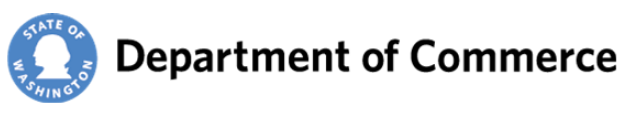 Energy Efficiency and Solar Grant
Energy Efficiency
Certification of Organization OfficialProject TitleProject TitleProject Budget$CERTIFICATION OF ORGANIZATION OFFICIALI certify, on behalf of (Organization name) that (Organization name) will adhere to all utility, local, state, and federal laws, regulations, and policies that are applicable to the Energy Efficiency and Solar Grant Program. I will also ensure adherence to the operations of (Organization name) and the scope of the proposed project. (Organization Name) has all necessary, current business licenses and regulatory approvals required in the state of Washington, including but not limited to current registration status with the Secretary of State and Department of Revenue. I have read the OFM Finance Guidelines and will adhere to state prevailing wage laws (Chapter 39.12 RCW), as applicable.The project proposed in this application could not go forward at the scale or on the schedule proposed without the requested funding. (Organization name) will use any funds received under this request, to supplement, not to supplant, other funds.Pursuant to chapter 42.52 RCW, (applicant name) will identify and disclose any past or current association with current Department of Commerce employees. This includes any Department of Commerce employees or former employees employed by the firm or on the firms governing board during the past twenty-four months, and any ongoing family, personal, volunteer, or academic relationships with current Commerce employees. Any relevant relationships identified following the original application must be disclosed to the Department as soon as possible, within 5 business days.The applicant will collect and disclose this information to the Department on behalf of the first and second tier subcontractors. If a conflict of interested is identified, (applicant name) will work with the Department to pursue available alternatives to address the conflict of interest. If (applicant Name) fails to identify and/or disclose a potential conflict of interest, including those of the relevant subcontractors, or if the Department determines that the conflict interest is unable to be addressed (applicant name) understand that they may be disqualified and the contract terminated with full repayment to the Department. Commerce reserves its right to pursue all available remedies under the law to address the violation.(Organization Name) certifies it is not using any other state grants as part of this project. CERTIFICATION OF ORGANIZATION OFFICIALI certify, on behalf of (Organization name) that (Organization name) will adhere to all utility, local, state, and federal laws, regulations, and policies that are applicable to the Energy Efficiency and Solar Grant Program. I will also ensure adherence to the operations of (Organization name) and the scope of the proposed project. (Organization Name) has all necessary, current business licenses and regulatory approvals required in the state of Washington, including but not limited to current registration status with the Secretary of State and Department of Revenue. I have read the OFM Finance Guidelines and will adhere to state prevailing wage laws (Chapter 39.12 RCW), as applicable.The project proposed in this application could not go forward at the scale or on the schedule proposed without the requested funding. (Organization name) will use any funds received under this request, to supplement, not to supplant, other funds.Pursuant to chapter 42.52 RCW, (applicant name) will identify and disclose any past or current association with current Department of Commerce employees. This includes any Department of Commerce employees or former employees employed by the firm or on the firms governing board during the past twenty-four months, and any ongoing family, personal, volunteer, or academic relationships with current Commerce employees. Any relevant relationships identified following the original application must be disclosed to the Department as soon as possible, within 5 business days.The applicant will collect and disclose this information to the Department on behalf of the first and second tier subcontractors. If a conflict of interested is identified, (applicant name) will work with the Department to pursue available alternatives to address the conflict of interest. If (applicant Name) fails to identify and/or disclose a potential conflict of interest, including those of the relevant subcontractors, or if the Department determines that the conflict interest is unable to be addressed (applicant name) understand that they may be disqualified and the contract terminated with full repayment to the Department. Commerce reserves its right to pursue all available remedies under the law to address the violation.(Organization Name) certifies it is not using any other state grants as part of this project. Signature	DateSignature	DatePrint Name	TitlePrint Name	TitleName of Applicant: Name of Applicant: Application Survey QuestionsResponsesThe guidelines provided enough information on the program.The Bidders Conference was helpful introducing the application processThe Notice of Funding Opportunity (NOFO) application instructions were clear.The NOFO application process was easy to follow. I was able to receive the assistance I needed from Commerce to complete the application.Commerce staff was timely in responding to process related inquiries.I had adequate time to prepare the application prior to the deadline.Given program requirements, the application process was reasonable.